ФЕДЕРАЛЬНОЕ ГОСУДАРСТВЕННОЕ БЮДЖЕТНОЕ ОБРАЗОВАТЕЛЬНОЕ УЧРЕЖДЕНИЕ ВЫСШЕГО ОБРАЗОВАНИЯ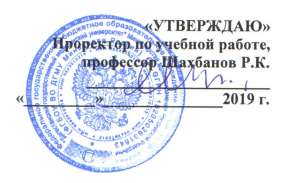 «ДАГЕСТАНСКИЙ ГОСУДАРСТВЕННЫЙ МЕДИЦИНСКИЙ УНИВЕРСИТЕТ» МИНИСТЕРСТВА ЗДРАВООХРАНЕНИЯ РОССИЙСКОЙ ФЕДЕРАЦИИАННОТАЦИЯ РАБОЧЕЙ ПРОГРАММЫпо дисциплине «История»Индекс дисциплины Б1.Б.12Специальность (направление) 31.05.01 Лечебное дело Уровень высшего образования - специалитет Квалификация выпускника: врач - лечебник Факультет: лечебныйКафедра Философии и истории Форма обучения: очнаяКурс 1 Семестр IВсего трудоёмкость - 3 з.е. / 108 часов Лекции: 32 часа.Практические занятия: 32 часаСамостоятельная работа обучающегося: 44 часа. Форма контроля: зачёт в I семестреМахачкала 2019 год1.ЦЕЛЬ И ЗАДАЧИ ОСВОЕНИЯ ДИСЦИПЛИНЫЦель - расширение и углубление знаний студентов в области Отечественной и мировой истории, развитие аналитического мышления, навыков публичных выступлений и дискуссий.	Программа построена в соответствии с Государственным образовательным стандартом по специальности «Лечебное дело»; требованиями (федерального компонента) к образовательному минимуму содержания основной образовательной программы подготовки по специальности «Лечебное дело»	по циклу «Общие гуманитарные и социально-экономические дисциплины», утвержденными Министерством Образования РФ 10.03.2000; Примерной программы дисциплины «История» для специальности «Лечебное дело», утвержденная Министерством Образования Российской Федерации 05.01.2003.Настоящая рабочая программа предусматривает использование модульной технологии обучения с реализацией компетентностного подхода в преподавании Истории. Это позволит сформировать ключевые (базовые, универсальные) и профессиональные компетенции, т. е. готовность студентов использовать усвоенные знания, умения и навыки, а также способы деятельности для решения практических и теоретических проблем, проблем, возникающих в результате их профессиональной деятельности. Усвоение студентом базовых компетенций делает возможным на их основе формирование профессиональных компетенций специалиста с высокими морально-нравственными принципами.Задачи:-	подготовка студентов к личностной ориентации в современном мире, к свободному выбору своих мировоззренческих позиций и развитию творческих способностей;-	углубление и систематизация исторических знаний;-	формирование	аналитического	мышления,	позволяющего	выявлять	сущность стержневых событий истории и отношения между ними;-	обучение студентов самостоятельности и критичности при оценке различных интерпретаций событий отечественной истории.Наименован ие категории и компетенци и 1Обще-культур-ные компетен ции2.ПЕРЕЧЕНЬ ПЛАНИРУЕМЫХ РЕЗУЛЬТАТОВ ОБУЧЕНИЯ2ОК-1: способность к абстрактному мышлению, анализу, синтезу. Знать: сущность, формы и функции исторического знания; методы и источникиизучения отечественной истории;	периодизацию отечественной истории; современные	концепции	развития      мирового	исторического	процесса, возникновения и развития цивилизаций; общие закономерности и национальные особенности становления и эволюции российской государственности;Уметь: исторические процессы на основе научной методологии; владеть основами исторического мышления; выражать и обосновывать историческими фактами свою позицию по отношению к динамике социально-политических процессов в России;- Владеть: навыками научно-исследовательской работы;- навыками работы с научно-исторической и публицистической литературой; навыками анализа и сопоставления, оценки информации из различных источников.ОК-3: способностью анализировать основные этапы и закономерности исторического развития общества для формирования гражданской позиции.Знать: знать историю политических институтов российского общества; историюобщественно-политической мысли,взаимоотношения властииобществав России; важнейшие события и явления; имен исторических деятелей, определивших	ход	отечественной	и	мировой	истории;	особенности экономического, социального и политического развития страны; программы преобразований страны на разных этапах развития, имена реформаторовУметь:	систематизировать	исторические	факты	и	формулировать аргументированные выводы, в том числе из истории развития науки и техники (в частности, по своей специальности);извлекать знания из исторических источников и применять их для решения познавательных задач.- Владеть: навыками устного и письменного изложения своего понимания исторических процессов;- способностью и навыками участия в дискуссиях и полемике.3.МЕСТО	УЧЕБНОЙ	ДИСЦИПЛИНЫ	В	СТРУКТУРЕ	ОБРАЗОВАТЕЛЬНОЙ ПРОГРАММЫУчебная дисциплина «История» относится к базовой части Б1 учебного плана по специальности 31.05.01 Лечебное делоМатериал дисциплины опирается на ранее приобретенные студентами знания по праву, экономике.Разделы дисциплины «История»№	Наименование разделов1	История Отечества: её предмет и задачи.2	Образование Киевской Руси. Его	социально-экономический	и политический строй3	Образование и укрепление русского централизованного государства (XIV-XVII вв.) 4	Становление абсолютной монархии5	Россия в период капиталистического развития6	Россия в конце XIX - нач. XX вв. Вступление России в эпоху империализма 7	Советская Россия в 1917-1922 гг.8	Социально-экономическое и политическое преобразование в стране в 30-е годы 9	СССР в период Великой Отечественной войны10	СССР в послевоенный период (1945-1953 гг.) 11	Развитие советского общества в 50-80 гг.12	Начало перестройки, попытка реформирования политической власти. Распад СССР (1985-1991 гг.)13	Постсоветское развитие России (1991-2019 гг.)Междисциплинарные связи с обеспечиваемыми (последующими) дисциплинами№ п\пНаименование обеспечиваемых (последующих) дисциплин1 2	3	4	5	6	7	8	9	10 11	121	Психология	+	+	+	+	+	+	+2	Философия	+	+	+ 3	История медицины	+                              +      +	+	+ 4	Социология4.ТРУДОЕМКОСТЬ УЧЕБНОЙ ДИСЦИПЛИНЫ И ВИДЫ КОНТАКТНОЙ РАБОТЫВиды работы1Контактная работа (всего), в том числе: Аудиторная работаЛекции (Л)Практические занятия (ПЗ), Семинары (С) Лабораторные работы (ЛР) Внеаудиторная работаСамостоятельная	работа	обучающегосяВидс промежуточной зачёт (Э) ИТОГО: ость Общая	час.Всего часов264 32 3244108 3Кол-вочасов в семестре I 364 32 3244108 31. СТРУКТУРА И СОДЕРЖАНИЕ УЧЕБНОЙ ДИСЦИПЛИНЫРазделы дисциплины (модуля), виды учебной деятельности и формы текущегоконтроля№1 1№	Наименование разделасемес	дисциплиныЛ2	3	4 2        История     Отечества:     её       2предмет и задачиОценочные средства для текущегоконтроля успеваемостиПЗ	СРО	всег о5	5	7	82	2	6	Тесты, рефераты, доклады, контрольные работы, устный опрос.2	2	Образование Киевской	2	2	4	8Руси. Его социально-	-//-экономический иполитический строй3	2	Образование и укрепле-	4	4	4	12	-//-ние русского централизо-ванного государства (XIV-XVII вв.)4	2	Становление абсолютной	2	2	4	8	-//-монархии5	2	Россия	в	период	2	2	5	9	-//-капиталистическогоразвития6		-//-2        Россия в конце XIX - нач.        4          4           4          12XX вв. Вступление России в эпоху империализмаИтого	16	16	22	547	2	Советская Россия в 1917-	2	2	4	8	-//-1922 гг.8	2	Социально-экономичес-	2	2	2	6	-//-кое	и	политическоепреобразование в стране в 30-е годы9	2	СССР в период Великой	4	4	4	12	-//-Отечественной войны10	2	СССР	в	послевоенный	2	2	4	8	-//-период (1945-1953 гг.)11	2	Развитие	советского	2	2	4	8	-//-общества в 50-80 гг.12	2	Начало	перестройки,	2	2	2	6	-//-попытка        реформирова-ния	политической власти.      Распад	СССР (1985-1991 гг.)13	2	Постсоветское	развитие	2	2	2	6	-//-России (1991-2019 гг.)Итого:	16	16	22	54Всего:	32	32	44	108ИДЫ КОНТРОЛЯ: зачёт в семестреЗав. кафедрой _____________________ (Т.Э. Кафаров)